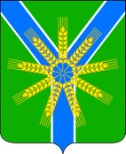 П О С Т А Н О В Л Е Н И ЕАДМИНИСТРАЦИИ БРАТСКОГО СЕЛЬСКОГО ПОСЕЛЕНИЯ УСТЬ-ЛАБИНСКОГО РАЙОНА от 04 июля 2017год 					                                   №  70хутор БратскийОб  утверждении перечня первичных  средств пожаротушенияв местах общественного пользования населенных пунктовБратского сельского поселения Усть-Лабинского районаВ соответствии со статьей 34 Федерального закона  от 21 декабря 1994 года № 69-ФЗ «О пожарной безопасности», Правил противопожарного режима в Российской Федерации, утвержденных постановлением Правительства Российской Федерации от 25 апреля 2012 года № 390 «О противопожарном режиме», в целях обеспечения пожарной безопасности мест общественного пользования населенных пунктов Братского сельского поселения Усть-Лабинского района, их тушения на первичной стадии возгорания, постановляю:                                                       1. Утвердить прилагаемые:       1.1. Перечень первичных средств тушения пожаров и противопожарного инвентаря, которые граждане обязаны иметь в помещениях и строениях, находящихся в их собственности (пользовании), согласно  приложения № 1.       1.2. Перечень первичных средств тушения пожаров и противопожарного инвентаря, которыми должны быть оснащены территории общего пользования населенных пунктов, согласно приложение № 2.2. Постановление администрации Братского сельского поселения Усть-Лабинского района от 30.12.2008 года № 121 «Об оснащении территории общего пользования первичными средствами тушения пожаров и противопожарным инвентарем на территории Братского сельского поселения Усть-Лабинского района» признать утратившим силу.3. Общему отделу администрации Братского сельского поселения Усть-Лабинского района (Степаненко) обнародовать настоящее постановление и разместить на официальном сайте в сети Братского сельского поселения Усть-Лабинского района в «Интернет».4.Контроль за выполнением настоящего постановления возложить на главу Братского сельского поселения Усть-Лабинского района Г.М.Павлову.        5.Настоящее постановление вступает в силу со дня его обнародования.ГлаваБратского сельскогопоселения Усть-Лабинского района                                               Г.М.ПавловаПриложение 1Утвержденпостановлением администрации Братского сельского поселения Усть-Лабинского районаот 04.07. 2017 года № 70ПЕРЕЧЕНЬпервичных средств тушения пожаров и противопожарного инвентаря, которые гражданам рекомендовано иметь в помещениях  и строениях, находящихся в их собственности (пользовании) на территории населенных пунктов Братского сельского поселения Усть-Лабинского районаПримечание:Первичные средства пожаротушения размещать компактно в месте, легкодоступном для использования в случае пожара.Огнетушители должны размещаться на видных и удобных для доступа местах на высоте не выше 1,5 м.Приложение 2Утвержденпостановлением администрации Братского сельского поселения Усть-Лабинского районаот 04.07. 2017 года № 70ПЕРЕЧЕНЬпервичных средств тушения пожаров и противопожарного инвентаря, которыми рекомендовано оснастить территории общего пользования населенных пунктов Братского сельского поселения Усть-Лабинского района№п/пНаименование помещения, строенияНаименование первичных средств пожаротушения, их количествоПримечание1Индивидуальные жилые домаДля внутренних жилых помещений - как для квартир (п.1).
На участке, прилегающем к дому, - емкость с водой объемом не менее 200 л, 2 ведра (в летнее время), немеханизированный пожарный инвентарь (лом, багор, ведра, лопаты совковые и штыковые, топор, лестница приставная, ящик с песком)Приобретается за счет домовладельцев2Индивидуальные гаражиОгнетушители емкостью не менее 5 литров - 1 ед. (порошковый, углекислотный) на 1 машиноместо. Ящик с песком емкостью не менее 0,5 куб.м с лопатой - 1 ед. на помещение. Асбестовое полотно, полотно из грубошерстной ткани или из войлока размером не менее 1x1м. Трос, буксирная тяга - 1 ед. на 1 автомобильПриобретается за счет владельцев3Вспомогательные, подсобные, хозяйственные постройки (бани, сараи, помещения для скота, птицы и др.)Огнетушители емкостью не менее 2 литров - 1 ед. (порошковый, углекислотный) на 50 кв.м защищаемой площади. Асбестовое полотно, полотно из грубошерстной ткани или из войлока размером не менее 1x1м.Приобретается за счет владельцев№ 
п/пНаименование первичных средств пожаротушения, немеханизированного инструмента и инвентаряНормы комплектации пожарного щита№ 
п/пНаименование первичных средств пожаротушения, немеханизированного инструмента и инвентаряНормы комплектации пожарного щита1Огнетушители (рекомендуемые):- воздушно-пенные (ОВП) вместимостью 10 л;- порошковые (ОП)вместимостью, л / массой огнетушащего состава, кгОП-10/9ОП-5/42122Лом13Ведро14Багор15Асбестовое полотно, грубошерстная ткань или войлок (кошма, покрывало из негорючего материала) размером не менее 1 х 1 м16Лопата штыковая1